Publicado en Nacional el 09/11/2022 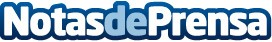 BIM entra con fuerza en el sector de las casas industrializadasLa metodología de trabajo colaborativo Building Information Modeling está aportando sus ventajas a los procesos de diseño y ejecución de las construcciones prefabricadas, una opción cada vez más popular que hacen realidad empresas pioneras como Prêt-à-porter CasasDatos de contacto:Paula Etxeberria649 71 88 24Nota de prensa publicada en: https://www.notasdeprensa.es/bim-entra-con-fuerza-en-el-sector-de-las-casas Categorias: Nacional Inmobiliaria Sociedad Hogar Sostenibilidad Construcción y Materiales http://www.notasdeprensa.es